Document informatifPré-expédition5 jours St-Siméon – Mer et monde écotours10 au 14 septembre 2024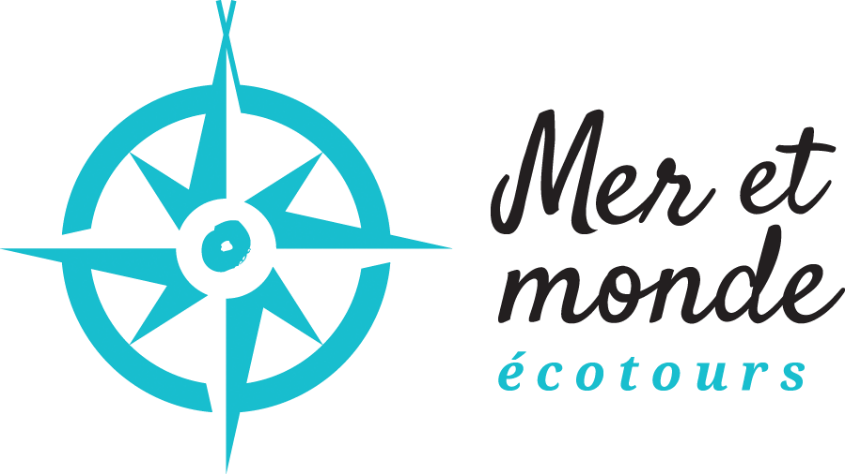 N/Réf. : E19500Le 15 janvier 2024IntroductionBonjour, Kuei,Nous vous remercions de l'intérêt que vous portez à notre offre, l’expédition 5 jours St-Siméon - Mer et monde écotours – 67km. Ce produit est rendu accessible afin de faire découvrir notre milieu marin, en soif de découverte et de connaissances. Elle est adaptée à toute personne majeure, à la recherche d’aventure et de défis personnels avec une certaine expérience en kayak de mer. Si vous pratiquez le camping sauvage et le kayak de mer en tandem, ou encore si vous avez voyagé à travers le Québec avec votre kayak solo sur le toit, cette expédition est juste à point pour vous! Faites différemment, sortez de votre routine et embarquez dans notre rythme de vie, en respect de l’environnement et de la contemplation de ce que la nature sauvage nous offre. Souvenirs garantis…Ce document informatif vous permettra de retrouver toutes les informations nécessaires afin de mieux vous orienter sur notre produit et ainsi maximiser votre préparation. Les informations contenues dans ce document peuvent différer en fonction de la date de votre expédition. Il est donc important de nous contacter si vous avez des questions supplémentaires. Notez qu’à la suite de votre réservation sur notre système en ligne, nous prendrons rapidement contact avec vous.  Nous vous souhaitons une bonne lecture et une expérience extraordinaire.L’équipe des activités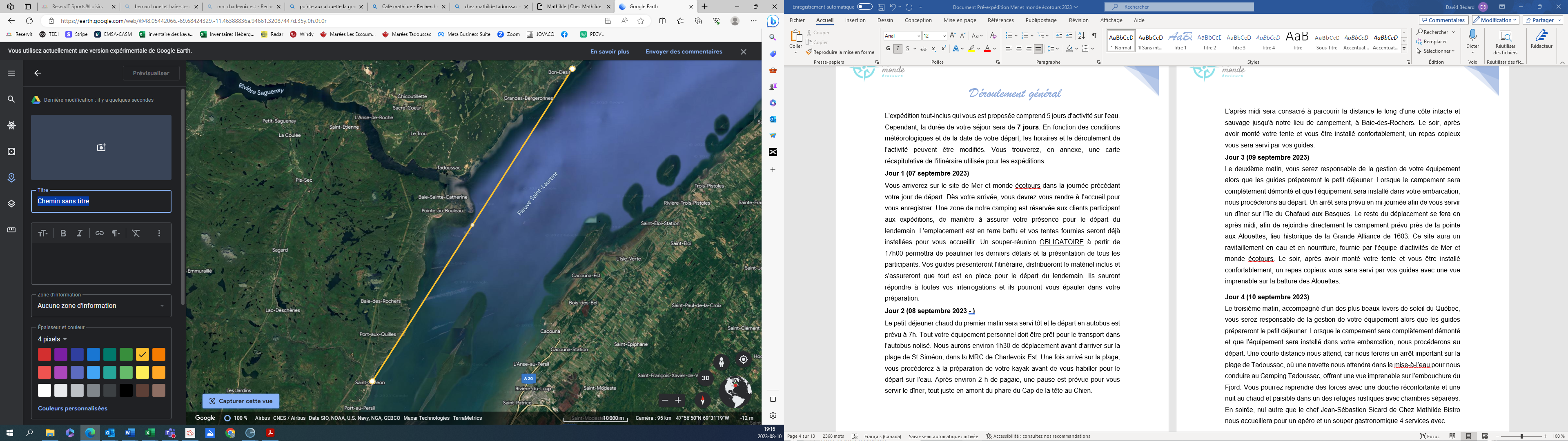 Déroulement généralL'expédition tout-inclus qui vous est proposée comprend 5 jours d'activité sur l'eau. Cependant, la durée de votre séjour sera de 7 jours. En fonction des conditions météorologiques et de la date de votre départ, les horaires et le déroulement de l'activité peuvent être modifiés. En cas de conditions météorologiques particulières, une option alternative d’itinéraire est prévue et vous sera divulgué lors de la rencontre de groupe préparatoire, en mode virtuel, le 28 août prochain.Arrivée Jour 1 (09 septembre 2024)Vous arriverez sur le site de Mer et monde écotours dans la journée précédant votre jour de départ. Dès votre arrivée, vous devrez vous rendre à l’accueil pour vous enregistrer. Une zone de notre camping est réservée aux clients participant aux expéditions, de manière à assurer votre présence pour le départ du lendemain. L'emplacement est en terre battu et vos tentes fournies seront déjà installées pour vous accueillir. Un souper-réunion OBLIGATOIRE à partir de 17h00 permettra de peaufiner les derniers détails et la présentation de tous les participants. Vos guides présenteront l'itinéraire, distribueront le matériel inclus et s'assureront que tout est en place pour le départ. Ils sauront répondre à toutes vos interrogations et ils pourront vous épauler dans votre préparation.Jour 2 (10 septembre 2024 – 14 km)Le petit-déjeuner chaud du premier matin sera servi tôt et le départ en autobus est prévu à 7h. Tout votre équipement personnel doit être prêt pour le transport dans l'autobus nolisé. Nous aurons environ 1h30 de déplacement avant d’arriver sur la plage de St-Siméon, dans la MRC de Charlevoix-Est. Une fois arrivé sur la plage, vous procéderez à la préparation de votre kayak avant de vous habiller pour le départ sur l'eau. Après environ 2h de pagaie, une pause est prévue pour vous servir le dîner, tout juste en amont du phare du Cap de la tête au Chien, dans l’Anse à Boudin.L'après-midi sera consacré à parcourir la distance le long d’une côte intacte et sauvage jusqu'à notre lieu de campement, à Baie-des-Rochers. Le soir, après avoir monté votre tente et vous être installé confortablement, un repas copieux vous sera servi par vos guides.Jour 3 (11 septembre 2024 – 18 km)Le deuxième matin, vous serez responsable de la gestion de votre équipement alors que les guides prépareront le petit déjeuner. Lorsque le campement sera complètement démonté et que l’équipement sera installé dans votre embarcation, nous procéderons au départ. Un arrêt sera prévu en mi-journée afin de vous servir un dîner sur la plage de l’île du Chafaud aux Basques. Le reste du déplacement se fera en après-midi, afin de rejoindre directement le campement prévu près de la pointe aux Alouettes, lieu historique de la Grande Alliance de 1603. Ce site aura un ravitaillement en eau et en nourriture, fournie par l’équipe d’activités de Mer et monde écotours. Le soir, après avoir monté votre tente et vous être installé confortablement, un repas copieux vous sera servi par vos guides avec une vue imprenable sur la batture des Alouettes.Jour 4 (12 septembre 2024 – 6 km)Le troisième matin, accompagné d’un des plus beaux levers de soleil du Québec, vous serez responsable de la gestion de votre équipement alors que les guides prépareront le petit déjeuner. Lorsque le campement sera complètement démonté et que l’équipement sera installé dans votre embarcation, nous procéderons au départ. Une courte distance nous attend, car nous ferons un arrêt important sur la plage de Tadoussac, où une navette nous attendra dans la mise-à-l’eau pour nous conduire au Camping Tadoussac, offrant une vue imprenable sur l’embouchure du Fjord. Vous pourrez reprendre des forces avec une douche réconfortante et une nuit au chaud et paisible dans un des refuges rustiques ou prêt-à-camper (premier réservé-premier servi). Une visite guidée et privée du Centre d’interprétation des mammifères marins ainsi qu’une dégustation de boissons locales à la Microbrasserie de Tadoussac sont prévus en après-midi, tout juste avant un bon BBQ maison.Jour 5 (13 septembre 2024 – 15 km)Le quatrième matin, vous serez responsable de la gestion de votre équipement alors que les guides prépareront le petit déjeuner. Lorsque votre matériel et votre équipement auront libérés les refuges et les prêts-à-camper, nous nous dirigerons à la plage de Tadoussac en navette pour procéder à la préparation de notre départ. Nous pagaierons le long des fameuses dunes de Tadoussac jusqu’à une baie isolée, accessible uniquement par la mer et nous vous servirons un dîner énergisant. Le reste du déplacement se fera en après-midi, afin de rejoindre directement le campement prévu à la Pointe Sauvage, lieu historique de présence autochtone pour la chasse aux phoques. Ce site aura un ravitaillement en eau et en nourriture, fournie par l’équipe d’activités de Mer et monde écotours. Le soir, après avoir monté votre tente et une fois installé confortablement, un repas copieux vous sera servi par vos guides avec une vue imprenable sur la rivière des petites Bergeronnes.Jour 6 (14 septembre 2024 – 13 km)Le cinquième matin, vous serez responsable de la gestion de votre équipement alors que les guides prépareront le petit déjeuner (inclus). Lorsque le campement sera complètement démonté et que l’équipement sera installé dans votre embarcation, nous procéderons au départ. Un arrêt sera prévu en mi-journée afin de vous servir un dîner (inclus). Le reste du déplacement se fera en après-midi, afin de rejoindre directement le camping de Mer et monde écotours. Une fois arrivé sur place, nous monterons le campement pour une dernière fois. Un souper BBQ festif sera servi sur le bord de la mer pour souligner votre accomplissement (sur la communauté Innue d’Essipit en cas de mauvais temps). Une dernière nuitée sur le site de Mer et monde écotours est offerte.Jour 7 (15 septembre 2024)Le dernier matin, vous serez responsable de la gestion de votre équipement alors que les guides prépareront le petit déjeuner (inclus). Par la suite, vous devrez procéder aux formalités de départ et repartir avec des souvenirs mémorables et ‘’innubliables’’ avec Mer et monde écotours.RepasMer et monde écotours tient à offrir un menu spécialisé en fonction de chaque particularité du groupe composant une expédition, c’est la particularité de Mer et monde écotours. Parsemés de saveur et de fournisseurs locaux, tout en y ajoutant une vision durable et respectueuse, nous vous offrirons des repas adaptés à notre milieu. Poissons, crustacés, viandes sauvages, champignons et herbes sauvages, pain banique, végé-pâté et boules d’énergie maisons feront partie de ce qui composera vos repas. Il est important de mentionner au préalable toute allergie ou régime alimentaire particulier. Le menu sera présenté aux participants quelques jours avant l’expédition. Il est à noter que tous les repas du souper Jour 1 au déjeuner Jour 7 sont inclus, cuisinés et servis par les guides en place. Veuillez apporter vos propres collations même si certaines seront fournies par Mer et monde écotours.Logistique de déplacementLa logistique des déplacements entre le point de départ et le point d’arrivée sera entièrement assurée par Mer et monde écotours. Votre véhicule personnel restera, pour la durée de l’activité, sur le site de Mer et monde écotours. Le déplacement de l’équipement et des participants se fera dans un minibus de 12 à 15 passagers et un autre véhicule d’assistance. Les déplacements seront adaptés selon l’itinéraire de votre expédition et ces informations vous seront transmises par votre guide lors de la rencontre prévue la veille de votre départ. Durant l’expédition, en cas de besoin nécessitant un transport d’urgence, le minibus sera disponible pour effectuer les déplacements entre les points d’extraction et les lieux de destination (Mer et monde écotours, services hospitaliers La Malbaie, Les Escoumins, etc.).Plan d’urgence et gestion des risquesMer et monde écotours fait partie de l’association Aventure Écotourisme Québec et l’ensemble de sa documentation est à jour. L’entreprise doit démontrer que les mesures de prévention et les mesures d’urgence sont adaptées en fonction des normes du milieu. Chaque excursion et expédition, offerte par Mer et monde écotours, possède son propre plan d’urgence et de gestion des risques. Ainsi, nous minimisons les risques reliés à la pratique des expéditions. Nos guides sont en constante communication avec la Garde côtière canadienne grâce à des radios VHF et ils possèdent un certificat d’opérateur restreint maritime. De plus, durant les expéditions, toutes les embarcations de Mer et monde écotours possèdent un système de géolocalisation, service délivré par SPOT. Une équipe sur terre est constamment apte à répondre et apporter de l’aide au besoin. Nous avons également accès à une flotte d’embarcations à moteur pour apporter le support nécessaire.Matériel et équipements fournisÉtant donné la spécificité de l’équipement nécessaire à la réalisation de cette activité, nous vous fournirons plusieurs items nautiques avant votre départ. Kayak tandem ou solo en fibre de verre (selon expérience). Un minimum de 2 kayaks tandems sont nécessaire pour cette expédition.Pagaie, jupette et veste de flottaison approuvé Transport Canada.Combinaison isothermique, anorak de pagaie et bottillon en néoprène.Équipement de sécurité obligatoire par Transport Canada (ligne d’attrape flottante, sifflet, écope, etc.).Différentes grosseurs de sacs étanches pour le transport au sec de notre matériel (20-30 litres).Dans ce forfait tout-inclus, l’équipement de camping est également fourni.Ensemble de vaisselle avec ustensiles, assiette et tasse.Tente MSR, sac de couchage -5 degrés, matelas de sol autogonflant et oreiller compressible.Lampe frontale et serviette à séchage rapide individuelle.Si vous possédez votre propre matériel et équipement, nous vous invitons à nous aviser pour une approbation préalable. En fonction des normes et des exigences légales en vigueur, il est possible que ceux-ci soient refusés par notre équipe, dépendamment de leurs spécificités et caractéristiques.Matériel et équipement à prévoirInformations à transmettre avant l’arrivée Courriel d’informationL’activité d’expédition 5 jours est une expérience beaucoup plus personnalisée que les excursions quotidiennes. Les guides passent plusieurs journées en compagnie des participants et ils souhaitent connaître un maximum d’information sur ceux-ci avant leur arrivée. Dans les jours suivants une réservation, nous prendrons contact avec les participants inscrits afin de mieux vous connaître, il est toujours apprécié d’avoir une brève description de la personne que vous êtes, de ce qui vous attire à prendre part à cette expédition, de vos expériences antérieures jugées pertinentes, etc.Fiche de reconnaissance et d’acceptation des risquesÀ la suite de cette dite rencontre, nous vous ferons parvenir une fiche de reconnaissance et d’acceptation des risques. Il est absolument obligatoire de nous faire parvenir cette fiche dûment complétée, au plus tard le 10 août 2024. Il ne s’agit pas d’une décharge, cette fiche a comme seul but de vous informer des risques inhérents à l’activité, des politiques particulières de l’entreprise ainsi qu’à nous faire parvenir les informations sur votre santé et sécurité (allergies alimentaires, peurs, craintes, blessure, conditions médicales particulières, etc.). Nous vous prions de bien prendre le temps de la compléter et d’être transparent quant à votre condition physique et mentale. Questions ou informations supplémentaires L’expédition 5 jours est un produit personnalisé qui comporte plusieurs particularités. N’hésitez pas à communiquer avec nous par courriel ou par téléphone pour toutes informations.Par téléphone : 418 232-6779             Par courriel : meretmonde@essipit.comContenu (expédition seulement)Nb.VérifiéHabillementCouche de base (haut et bas)1Chaussure de soir1Chaussette en laine2Sous-vêtement2Chandail chaud1Pantalon1Coupe-vent / Imperméable1Pantalon coupe-vent (recommandé)1Tuque 1Chapeau/casquette/bandana1ÉquipementLunette de soleil + attache1Bouteille d’eau (1 litre minimum)2Briquet 1Pharmacie 1Brosse à dents 1Dentifrice 1Soie dentaire 1Crème solaire1Baume à lèvre1Antimoustique 1Désodorisant 1Étui pour verres de contact-Médication -Matériel d’hygiène féminine -Papier de toilette personnel (dans un sac Ziploc)1DiversCollations 4Sac Ziploc de congélation4Masque de visage pour la COVID3Comprimés de gingembre pour le mal de mer-Tout autre élément jugé pertinent-Autres …